Wilson  Wrestling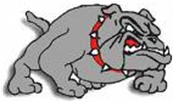 Tough Turkey 10K/5K/1 Mile Run (Wilson Southern Middle School Campus and Streets of Spring Twp.)Sunday, November 26, 2017~9:30 AM~10K / 5K / 1 Mile Fun RunWHO:  Runners of all ages.  Gather your family, friends and co-workers.  Walkers are also invited to participate using the same course. The course is stroller and wheelchair accessible.  WHAT:  The Tough Turkey 5K/10K is a fund raiser for the Wilson Wrestling Booster Club.  Flat, fast course.WHERE:  Wilson Southern Middle School is located at 3100 Iroquois Ave., Sinking Spring, PA 19608Registration will be at the schoolWHEN:  Sunday, November 26, 20178:30 a.m. – Registration and check in9:30 a.m. – 5K/10K10:15 a.m. –1mile Fun Run 10:45 a.m. – Award presentation and give a-waysHOW:  To register, complete the form below and submit a $25 check/money order to Wilson Wrestling Booster Club by November 9th to receive a Tough Turkey (short sleeve) TECH t-shirt.  The fee for entries received after November 9th and Race Day, is $30.  T-shirts available for registrations received after November 9th, while supplies last. Size requests will be honored to the best of our ability but size may be substituted if available.  Optional Online Registration Available at www.pretzelcitysports.com(nominal service fee applies, closes at midnight, the Wednesday before race day)RESULTS:  1, 2 and 3 mile marked. Finish line and timing service by Pretzel City Sports.  Race results posted on www.pretzelcitysports.com  AWARDS:   5K Awards will be presented to Overall Male and Female Champion, top Youth Wrestler, Junior High Wrestler, High School Wrestler, Cheerleader and Coach, top three (3) Male and three (3) Female finishers in each of the following age brackets:  14 and Under, 15-19 years, 20-29 years, 30-39 years, 40-49 years, 50-59 years, 60+ years.  10K Awards to the top 3 male and female finishersRace Course: Wilson Southern Middle School Campus. The course will begin on the school grounds and streets around the school and end where you started.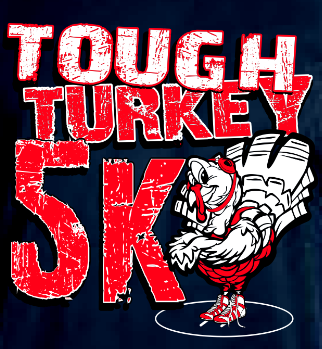 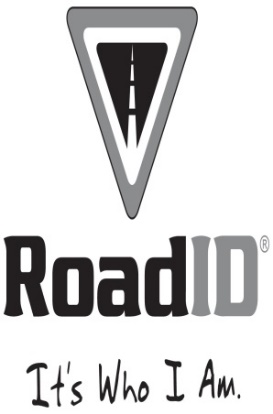 REGISTRATION:  Wilson Wrestling Tough Turkey 10K/5K/1 Mile Run:   Complete this portion.  Detach and mail. Include $25 early registration fee by November 9th, after November 9th, fee is $30, shirts not guaranteed.  Checks payable to Wilson Wrestling Booster Club, Or pay on-line at www.pretzelcitysports.com Select that apply: 10K   5K   1M fun Run/Walk   Youth Wrestler   Jr. High Wrestler   High School Wrestler   Cheerleader   Coach   Name	  Address		Please print CLEARLYPhone                                                     City	                            State               Zip 	 E-mail address	                     Age (on Race Day)         Male___   Female___ WAIVER/RELEASE:  I hereby waive all claims against the race director, race officials, Pretzel City Sports and volunteers, any and all sponsors including, but not limited to Wilson Wrestling Booster Club, the Township of Spring and those in their employment, the County of Berks and all their representatives and successors from any injury or liability I might suffer in this event.  I attest that I am physically fit and prepared for this event.  I assume all risks associated with running in this event including, but not limited to: falls; contact with other participants; the effects of the weather, including high heat and/or humidity; and the condition of the road; all such risks being known and appreciated by me.  I grant full permission for organizers to use my name and or pictures in legitimate accounts and promotions of this event.       Signature X____________________________________________________________ Date __________________                                                                                                                                                                                            (Parent or guardian’s signature if less than 18 years of age.) Please make checks payable to Wilson Wrestling Booster Club and mail to: Robert Stichter, 110 Nicol Dr., Reading, PA 19606 484-256-1881~toughturkey2016@aol.com